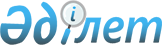 О внесении изменений и дополнений в решение Жалагашского районного маслихата от 23 декабря 2022 года № 30-2 "О районном бюджете на 2023 – 2025 годы"
					
			С истёкшим сроком
			
			
		
					Решение Жалагашского районного маслихата Кызылординской области от 3 мая 2023 года № 2-2. Прекращено действие в связи с истечением срока
      Жалагашский районный маслихат РЕШИЛ:
      1. Внести в решение Жалагашского районного маслихата "О районном бюджете на 2023–2025 годы" от 23 декабря 2022 года № 30-2 следующие изменения и дополнения:
      пункт 1 изложить в новой редакции:
      "1. Утвердить бюджет района на 2023-2025 годы согласно приложениям 1, 2 и 3 соответственно, в том числе на 2023 год в следующих объемах:
      1) доходы – 9 744 965,6 тысяч тенге, в том числе:
      налоговые поступления – 1 870 810 тысяч тенге;
      неналоговые поступления – 4 785 тысяч тенге;
      поступления от продажи основного капитала –31750 тысяч тенге;
      поступления трансфертов – 7 837 620,6 тысяч тенге;
      2) затраты – 9 787 983 тысяч тенге;
      3) чистое бюджетное кредитование – -58 469 тысяч тенге;
      бюджетные кредиты – 139 725 тысяч тенге;
      погашение бюджетных кредитов – 198 194 тысяч тенге;
      4) сальдо по операциям с финансовыми активами – 0;
      приобретение финансовых активов – 0;
      поступления от продажи финансовых активов государства – 0;
      5) дефицит (профицит) бюджета – 15 451,6 тысяч тенге;
      6) финансирование дефицита (использование профицита) бюджета – -15 451,6 тысяч тенге.
      поступление займов – 139 725 тысяч тенге;
      погашение займов – 206 168 тысяч тенге:
      используемые остатки бюджетных средств - 50 991,4.";
      дополнить пунктами 1-1, 1-2 и 1,3 следующего содержания:
      "1-1. Учесть, что из районного бюджета на 2023 год в связи с изменением законодательства в областной бюджет возвращено 7 252,0 тысяч тенге.
      1-2. Учесть, что за счет остатков бюджетных средств 2022 года целевые трансферты, выделенные в 2022 году, возвращены в областной бюджет из средств, выделенных из областного бюджета по неиспользованным (недоиспользованным) суммам 6142,8 тысяч тенге, из средств, выделенных из республиканского бюджета 530,6 тысяч тенге, из средств, выделенных из Национального фонда Республики Казахстан 6360,4 тысяч тенге.
      1-3. Учесть, что за счет целевого трансферта из Национального фонда Республики Казахстан на приобретение жилья из коммунального жилищного фонда социально уязвимым слоям населения выделено 480 000,0 тысяч тенге, согласно приложению 10 к настоящему решению.".
      приложения 1, 4, 5, 6, 7, 8 указанному решению изложить в новой редакции согласно приложениям 1, 2, 3, 4, 5, 6 к настоящему решению.
      дополнить указанное решение приложением 10 согласно приложению 7 к настоящему решению.
      3. Настоящее решение вводится в действие с 1 января 2023 года. Бюджет района на 2023 год Перечень бюджетных инвестиционных проектов на 2023 год Целевые текущие трансферты предусмотренные из областного бюджета в районный бюджет на 2023 год Целевые трансферты на развитие предусмотренные из областного бюджета в районный бюджет на 2023 год Целевые трансферты на развитие в районный бюджет на 2023 год предусмотренные из республиканского бюджета и из Национального фонда Республики Казахстан Перечень обьемов субвенций, передаваемых из районного бюджета бюджетам поселков, сельских округов на 2023-2025 год Целевые текущие трансферты предусмотренные из республиканского бюджета в районный бюджет на 2023 год
					© 2012. РГП на ПХВ «Институт законодательства и правовой информации Республики Казахстан» Министерства юстиции Республики Казахстан
				
      Председатель Жалагашского районного маслихата

Елеусинов У.
Приложение 1 к решению
Жалагашского районного маслихата
от 03 мая 2023 года № 2-2Приложение 1 к решению
Жалагашского районного маслихата
от 23 декабря 2022 года № 30-2
Категория
Категория
Категория
Категория
Сумма, тысяч тенге
Класс
Класс
Класс
Сумма, тысяч тенге
Подкласс
Подкласс
Сумма, тысяч тенге
Наименование
Сумма, тысяч тенге
Доходы
9 744 965,6
1
Налоговые поступления
1 870810
01
Подоходный налог
465697
1
Корпоративный подоходный налог
14054
2
Индивидуальный подоходный налог
451643
03
Социальный налог
359759
1
Социальный налог
359759
04
Hалоги на собственность
1022224
1
Hалоги на имущество
1022224
05
Внутренние налоги на товары, работы и услуги
16530
2
Акцизы
1700
3
Поступления за использование природных и других ресурсов
7200
4
Сборы за ведение предпринимательской и профессиональной деятельности
7630
08
Обязательные платежи, взимаемые за совершение юридически значимых действий и (или) выдачу документов уполномоченными на то государственными органами или должностными лицами
6600
1
Государственная пошлина
6600
2
Неналоговые поступления
4 785
01
Доходы от государственной собственности
2285
5
Доходы от аренды имущества, находящегося в государственной собственности
1959
7
Вознаграждения по кредитам, выданным из государственного бюджета
191
9
Прочие доходы от государственной собственности
135
06
Прочие неналоговые поступления
2500
1
Прочие неналоговые поступления
2500
3
Поступления от продажи основного капитала
31750
01
Продажа государственного имущества, закрепленного за государственными учреждениями
21500
1
Продажа государственного имущества, закрепленного за государственными учреждениями
21500
03
Продажа земли и нематериальных активов
10250
1
Продажа земли
10000
2
Продажа нематериальных активов
250
4
Поступления трансфертов
7 837 620,6
01
Трансферты из нижестоящих органов государственного управления
135,7
03
Трансферты из бюджетов городов районного значения, сел, поселков, сельских округов
135,7
02
Трансферты из вышестоящих органов государственного управления
7837485
2
Трансферты из областного бюджета
7837485
Функциональная группа
Функциональная группа
Функциональная группа
Функциональная группа
Сумма, тысяч тенге
Администратор бюджетных программ
Администратор бюджетных программ
Администратор бюджетных программ
Сумма, тысяч тенге
Программа
Программа
Сумма, тысяч тенге
Наименование
Сумма, тысяч тенге
Затраты
9 787 983
01
Государственные услуги общего характера
2 133 416,7
112
Аппарат маслихата района (города областного значения)
85830
001
Услуги по обеспечению деятельности маслихата района (города областного значения)
66505
003
Капитальные расходы государственного органа
18325
005
Повышение эффективности деятельности депутатов маслихатов
1000
122
Аппарат акима района (города областного значения)
326229
001
Услуги по обеспечению деятельности акима района (города областного значения)
319199
003
Капитальные расходы государственного органа
7030
459
Отдел экономики и финансов района (города областного значения)
1793
003
Проведение оценки имущества в целях налогообложения
1091
010
Приватизация, управление коммунальным имуществом, постприватиза-ционная деятельность и регулирование споров, связанных с этим
702
805
Отдел государственных закупок района (города областного значения)
8300
001
Услуги по реализации государственной политики в области управления государственных закупок на местном уровне
8300
458
Отдел жилищно-коммунального хозяйства, пассажирского транспорта и автомобильных дорог района (города областного значения)
1 429 728,7
001
Услуги по реализации государственной политики на местном уровне в области жилищно-коммунального хозяйства, пассажирского транспорта и автомобильных дорог 
93066
013
Капитальные расходы государственного органа
2565
113
Целевые текущие трансферты нижестоящим бюджетам
1334097,7
459
Отдел экономики и финансов района (города областного значения)
127445
001
Услуги по реализации государственной политики в области формирования и развития экономической политики, государственного планирования, исполнения бюджета и управления коммунальной собственностью района (города областного значения)
127445
493
Отдел предпринимательства, промышленности, и туризма района (города областного значения)
50176
001
Услуги по реализации государственной политики на местном уровне в области развития предпринимательства, промышленности и туризма
49206
003
Капитальные расходы государственного органа
970
801
Отдел занятости, социальных программ и регистрации актов гражданского состояния района (города областного значения)
103915
001
Услуги по реализации государственной политики на местном уровне в сфере занятости, социальных программ и регистрации актов гражданского состояния
103915
02
Оборона
37 498
122
Аппарат акима района (города областного значения)
13739
005
Мероприятия в рамках исполнения всеобщей воинской обязанности
13739
122
Аппарат акима района (города областного значения)
23759
006
Предупреждение и ликвидация чрезвычайных ситуаций масштаба района (города областного значения)
2473
007
Мероприятия по профилактике и тушению степных пожаров районного (городского) масштаба, а также пожаров в населенных пунктах, в которых не созданы органы государственной противопожарной службы
21286
03
Общественный порядок, безопасность, правовая, судебная, уголовно-исполнительная деятельность
2 468
458
Отдел жилищно-коммунального хозяйства, пассажирского транспорта и автомобильных дорог района (города областного значения)
2468
021
Обеспечение безопасности дорожного движения в населенных пунктах
2468
06
Социальная помощь и социальное обеспечение
1 788 683,4
801
Отдел занятости, социальных программ и регистрации актов гражданского состояния района (города областного значения)
146580
010
Государственная адресная социальная помощь
146580
801
Отдел занятости, социальных программ и регистрации актов гражданского состояния района (города областного значения)
1580286,4
004
Программа занятости
1222047
006
Оказание социальной помощи на приобретение топлива специалистам здравоохранения, образования, социального обеспечения, культуры, спорта и ветеринарии в сельской местности в соответствии с законодательством Республики Казахстан
33989
007
Оказание жилищной помощи
4523
008
Социальная поддержка граждан, награжденных от 26 июля 1999 года орденами "Отан", "Даңқ", удостоенных высокого звания "Халық қаһарманы", почетных званий республики
158
009
Материальное обеспечение детей-инвалидов, воспитывающихся и обучающихся на дому
5868
011
Социальная помощь отдельным категориям нуждающихся граждан по решениям местных представительных органов
51905
014
Оказание социальной помощи нуждающимся гражданам на дому
8971
017
Обеспечение нуждающихся инвалидов обязательными гигиеническими средствами и предоставление услуг специалистами жестового языка, индивидуальными помощниками в соответствии с индивидуальной программой реабилитации инвалида
149542
023
Обеспечение деятельности центров занятости населения
103283,4
801
Отдел занятости, социальных программ и регистрации актов гражданского состояния района (города областного значения)
61817
018
Оплата услуг по зачислению, выплате и доставке пособий и других социальных выплат
1085
020
Размещение государственного социального заказа в неправительственных организациях
11654
050
Обеспечение прав и улучшение качества жизни инвалидов в Республике Казахстан
49078
07
Жилищно-коммунальное хозяйство
1 595 526
458
Отдел жилищно-коммунального хозяйства, пассажирского транспорта и автомобильных дорог района (города областного значения)
122787
004
Обеспечение жильем отдельных категорий граждан
40000
049
Проведение энергетического аудита многоквартирных жилых домов
187
012
Функционирование системы водоснабжения и водоотведения
82600
472
Отдел строительства, архитектуры и градостроительства района (города областного значения)
480000
098
Приобретение жилья коммунального жилищного фонда
480000
472
Отдел строительства, архитектуры и градостроительства района (города областного значения)
989139
004
Проектирование, развитие и (или) обустройство инженерно-
коммуникационной инфраструктуры
943815
005
Развитие коммунального хозяйства
1218
058
Развитие системы водоснабжения и водоотведения в сельских
населенных пунктах
44106
458
Отдел жилищно-коммунального хозяйства, пассажирского транспорта и автомобильных дорог района (города областного значения)
3600
015
Освещение улиц населенных пунктов
3600
08
Культура, спорт, туризм и информационное пространство
 998 370
472
Отдел строительства, архитектуры и градостроительства района (города областного значения)
12400
011
Развитие обьектов культуры
12400
820
Отдел культуры и спорта района (города областного значения)
331751
004
Поддержка культурно-досуговой работы
331751
472
Отдел строительства, архитектуры и градостроительства района (города областного значения)
1300
008
Развитие обьектов спорта
1300
820
Отдел культуры и спорта района (города областного значения)
256870
008
Развитие массового спорта и национальных видов спорта
121309
010
Проведение спортивных соревнований на районном (города областного значения) уровне
1058
011
Подготовка и участие членов сборных команд района (города областного значения) по различным видам спорта на областных спортивных соревнованиях
134503
820
Отдел культуры и спорта района (города областного значения)
178159,6
006
Функционирование районных (городских) библиотек
177164,6
007
Развитие государственного языка и других языков народа Казахстана
995
821
Отдел общественного развития района (города областного значения)
13976
004
Услуги по проведению государственной информационной политики 
13976
820
Отдел культуры и развития языков района (города областного значения)
105379
001
Услуги по реализации государственной политики на местном уровне в области культуры, спорта и развития языков
71767
004
Капитальные расходы государственного органа
1145
032
Капитальные расходы подведомственных государственных учреждений и организаций
30467
113
Целевые текущие трансферты нижестоящим бюджетам
2000
821
Отдел общественного развития района (города областного значения)
98534,4
001
Услуги по реализации государственной политики на местном уровне в области информации, укрепления государственности и формирования социального оптимизма граждан
70194,4
003
Реализация мероприятий в сфере молодежной политики
22290
006
Капитальные расходы государственного органа
6050
09
Топливно-энергетический комплекс и недропользование
51 169,8
458
Отдел жилищно-коммунального хозяйства, пассажирского транспорта и автомобильных дорог района (города областного значения)
51169,8
036
Развитие газотранспортной системы
47169,8
472
Отдел строительства, архитектуры и градостроительства района (города областного значения)
4000
036
Развитие газотранспортной системы
4000
10
Сельское, водное, лесное, рыбное хозяйство, особо охраняемые природные территории, охрана окружающей среды и животного мира, земельные отношения
168128,9
477
Отдел сельского хозяйства и земельных отношений района (города областного значения) 
106185,9
001
Услуги по реализации государственной политики на местном уровне в сфере сельского хозяйства и земельных отношений
105322,9
006
Капитальные расходы государственного органа
863
477
Отдел сельского хозяйства и земельных отношений района (города областного значения)
61943
099
Реализация мер по оказанию социальной поддержки специалистов
61943
11
Промышленность, архитектурная, градостроительная и строительная деятельность
78518
472
Отдел строительства, архитектуры и градостроительства района (города областного значения)
78518
001
Услуги по реализации государственной политики в области строительства, архитектуры и градостроительства на местном уровне
72050
015
Капитальные расходы государственного органа
1267
013
Разработка схем градостроительного развития территории района, генеральных планов городов районного (областного) значения, поселков и иных сельских населенных пунктов
5201
12
Транспорт и коммуникации
1 178 382,4
458
Отдел жилищно-коммунального хозяйства, пассажирского транспорта и автомобильных дорог района (города областного значения)
1172838,4
022
Развитие транспортной инфраструктуры
197092
023
Обеспечение функционирования автомобильных дорог
20351
045
Капитальный и средний ремонт автомобильных дорограйонного значения и улиц населенных пунктов
955395,4
458
Отдел жилищно-коммунального хозяйства, пассажирского транспорта и автомобильных дорог района (города областного значения)
5544
024
Организация внутрипоселковых (внутригородских), пригородных и внутрирайонных общественных пассажирских перевозок
5544
13
Прочие
65 149
493
Отдел предпринимательства, промышленности, и туризма района (города областного значения)
607
006
Поддержка предпринимательской деятельности
607
459
Отдел финансов района (города областного значения)
38147
012
Резерв местного исполнительного органа района (города областного значения) 
38147
458
Отдел жилищно-коммунального хозяйства, пассажирского транспорта и автомобильных дорог района (города областного значения)
25534
064
Развитие социальной и инженерной инфраструктуры в сельских населенных пунктах в рамках проекта "Ауыл-Ел бесігі"
25534
472
Отдел строительства, архитектуры и градостроительства района (города областного значения)
861
079
Развитие социальной и инженерной инфраструктуры в сельских населенных пунктах в рамках проекта "Ауыл-Ел бесігі"
861
14
Обслуживание долга
76817
459
Отдел экономики и финансов района (города областного значения)
76817
013
Обслуживание долга местных исполнительных органов по выплате вознаграждений и иных платежей по займам из областного бюджета
76817
15
Трансферты
1 613 855,8
459
Отдел экономики и финансов района (города областного значения)
1613855,8
006
Возврат неиспользованных (недоиспользованных) целевых трансфертов
6673,4
024
Целевые текущие трансферты из нижестоящего бюджета на компенсацию потерь вышестоящего бюджета в связи с изменением законодательства
7252
038
Субвенции
1593570
054
Возврат сумм неиспользованных (недоиспользованных) целевых трансфертов, выделенных из республиканского бюджета за счет целевого трансферта из Национального фонда Республики Казахстан
6360,4
Чистое бюджетное кредитование
-58469
Бюджетные кредиты 
139725
10
Сельское, водное, лесное, рыбное хозяйство, особо охраняемые природные территории, охрана окружающей среды и животного мира, земельные отношения
139725
477
Отдел сельского хозяйства и земельных отношений района (города областного значения)
139725
008
Бюджетные кредиты для реализации мер социальной поддержки специалистов
139725
5
Погашение бюджетных кредитов
198194
1
Погашение бюджетных кредитов, выданных из государственного бюджета
198194
13
Погашение бюджетных кредитов, выданных из местного бюджета физическим лицам 
198194
Дефицит (профицит) бюджета
15451,6
Финансирование дефицита (использование профицита) бюджета
-15451,6
7
Поступление займов
139725
2
Договоры займа
139725
03
Займы, получаемые местным исполнительным органам районов (городов областного значения)
139725
16
Погашение займов
206168
459
Отдел экономики и финансов района (города областного значения)
206168
008
Погашение долга местного исполнительного органа перед вышестоящим бюджетом
206168
8
Используемые остатки бюджетных средств
50991,4
01
Свободные остатки бюджетных средств
50991,4
1
Свободные остатки бюджетных средств
50991,4Приложение 2 к решению
Жалагашского районного маслихата
от 03 мая 2023 года № 2-2Приложение 4 к решению
Жалагашского районного маслихата
от 23 декабря 2022 года № 30-2
Функциональная группа
Функциональная группа
Функциональная группа
Функциональная группа
Сумма, тысяч тенге
(мың теңге)
Администратор бюджетных программ
Администратор бюджетных программ
Администратор бюджетных программ
Сумма, тысяч тенге
(мың теңге)
Программа
Программа
Сумма, тысяч тенге
(мың теңге)
 Наименование
Всего
1 281 095,8
07
Жилищно-коммунальное хозяйство
992 739
472
Отдел строительства, архитектуры и градостроительства района
 (города областного значения)
989139
004
Проектирование, развитие и (или) обустройство инженерно-
коммуникационной инфраструктуры
943815
005
Развитие коммунального хозяйства
1218
058
Развитие системы водоснабжения и водоотведения в сельских
населенных пунктах
44106
458
Отдел жилищно-коммунального хозяйства, пассажирского транспорта и 
автомобильных дорог района (города областного значения)
3600
015
Освещение улиц населенных пунктов
3600
08
Культура, спорт, туризм и информационное пространство
13 700
472
Отдел строительства, архитектуры и градостроительства района
 (города областного значения)
13700
011
Развитие обьектов культуры
12400
008
Развитие объектов спорта
1300
09
Топливно-энергетический комплекс и недропользование
51 169,8
458
Отдел жилищно-коммунального хозяйства, пассажирского транспорта и 
автомобильных дорог района (города областного значения)
47169,8
036
Развитие газотранспортной системы
47169,8
472
Отдел строительства, архитектуры и градостроительства района
 (города областного значения)
4000
036
Развитие газотранспортной системы
4000
12
Транспорт и коммуникации
197 092
458
Отдел жилищно-коммунального хозяйства, пассажирского транспорта и автомобильных дорог района (города областного значения)
197092
022
Развитие транспортной инфраструктуры
197092
13
Прочие
26 395
458
Отдел жилищно-коммунального хозяйства, пассажирского транспорта и автомобильных дорог района (города областного значения)
25534
064
Развитие социальной и инженерной инфраструктуры в сельских населенных пунктах в рамках проекта "Ауыл-Ел бесігі"
25534
472
Отдел строительства, архитектуры и градостроительства района
 (города областного значения)
861
079
Развитие социальной и инженерной инфраструктуры в сельских населенных пунктах в рамках проекта "Ауыл-Ел бесігі"
861Приложение 3 к решению
Жалагашского районного маслихата
от 03 мая 2023 года № 2-2Приложение 5 к решению
Жалагашского районного маслихата
от 23 декабря 2022 года № 30-2
Наименование
Сумма, тысяч тенге
Всего
2 339 443,1
Оказание социальной помощи для обучения студентов из числа семей социально-уязвимых слоев населения по востребованным в регионе специальностям
10575
На оказание социальной помощи по возмещению затрат сопровождающего для лиц с инвалидностью, получающих услуги санаторно-курортного лечения
1242
На реализацию социального проекта "Проведение религиозно-просветительской работы среди населения района"
11743,4
Бурение техническихводозаборных скважин №1ТВ, №2ТВ, №3ТВ в населенном пункте Жанаталап
49560
Бурение технических водозаборных скважин №1ТВ, №2ТВ в населенном пункте Каракеткен
33040
Средний ремонт автомобильной дороги районного значения "Кызылорда-Жалагаш-Самара-Шымкент-Аксу" 0-2,33 км
73286
Капитальный ремонт автомобильной дороги районного значения между населенными пукнтами "Жанаталап-Аккыр" 
655292
Средний ремонт автомобильной дороги районного значения "Самара-Шымкент-Енбек-Есет батыр" 20,3-37,4 км
196048
Капитальный ремонт автомобильных дорог 10-ти улиц в поселке Жалагаш
749670,7
"Ауыл-Ел бесігі" в том числе
558 986
Капитальный ремонт улицы М. Шаменова, в пос. Жалагаш
285320
Капитальный ремонт улицы Аккум в селе Аккум
55531
Капитальный ремонт автомобильной дороги ул.Букарбай батыр в селе М.Шаменова
54188
Средний ремонт внутрипоселковых улиц Арман Толеубаев, Бухарбай батыр, Абая Кунанбаева аула Бухарбай батыра 
163947Приложение 4 к решению
Жалагашского районного маслихата
от 03 мая 2023 года № 2-2Приложение 6 к решению
Жалагашского районного маслихата
от 23 декабря 2022 года № 30-2
Наименование
Сумма, тысяч тенге
Барлығы 
351 517,8
Софинансирование проекта "Расширение водопроводной сети, проведение сервисной линии водоснабжения до участка потребителей в н.п. Аккум" 
10259
Софинансирование проекта "Расширение водопроводной сети, проведение сервисной линии водоснабжения до участка потребителей в н.п. Мадениет"
7782
Софинансирование проекта "Строительство водоразборно-распределительного комплекса и водоисточников на уч. Актерек-170 га в п. Жалагаш"
21409
"Строительство инженерной инфраструктуры (сети водоснабжения) на участке Актерек-170 га в поселке Жалагаш"
61857
"Строительство инженерно-коммуникационной инфраструктуры (сети электроснабжения) на 170 га участок "Актерек" в поселке Жалагаш"
16442,2
"Строительство инженерной инфраструктуры (сети газоснабжения) на участке Актерек-170 га в поселке Жалагаш"
1717,8
Строительство пешеходного моста через железную дорогу в поселке Жалагаш Жалагашского района
184881
Разработка ПСД по проекту "Перевод на газовое топливо котельной здания средней школы №123 в поселке Жалагаш Жалагашского района"
2 986,20
Проведение экспертизы проекта "Перевод на газовое топливо котельной здания средней школы №123 в поселке Жалагаш Жалагашского района"
541,8
Разработка проектно-сметной документации по проекту "Перевод на газовое топливо котельной здания средней школы №246 в поселке Жалагаш Жалагашского района"
3 082,50
Проведение экспертизы проекта "Перевод на газовое топливо котельной здания средней школы №246 в поселке Жалагаш Жалагашского района"
559,3
"Строительство подводящего газопровода и газораспределительных сетей в населенном пункте Аксу Жалагашского района"
20 000,00
"Строительство подводящего газопровода и газораспределительных сетей в населенном пункте Шаменова Жалагашского района"
20 000,00Приложение 5 к решению
Жалагашского районного маслихата
от 03 мая 2023 года № 2-2Приложение 7 к решению
Жалагашского районного маслихата
от 23 декабря 2022 года № 30-2
Наименование
Сумма, тысяч тенге
Сумма, тысяч тенге
из республиканского бюджета
из Национального фонда Республики Казахстан
Всего 
863 798
25 534
"Строительство инженерно-коммуникационной инфраструктуры (сети водоснабжения) на 170 га участок "Актерек" в поселке Жалагаш"
52303
"Строительство инженерной инфраструктуры (сети газоснабжения) на участке Актерек-170 га в поселке Жалагаш"
541222
Строительство инженерно-коммуникационной инфраструктуры (линий электропередач) жилищного сектора селе Аксу, Жалагашского района
184685
Строительство инженерно-коммуникационной инфраструктуры (линий электропередач) жилищного сектора селе Каракеткен, Жалагашского района
85588
Развитие социальной и инженерной инфраструктуры в сельских населенных пунктах в рамках проекта "Ауыл-Ел бесігі"
в том числе:
25534
"Реконструкция котельной с заменой на природной газ здании КГП Жалагашская районная централизованная библиотечная система" в поселке Жалагаш
11107
"Реконструкция котельной с заменой на природный газ здании КГКП на праве оперативного управления "Спортивный клуб Наркескен" в поселке Жалагаш
14427Приложение 6 к решению
Жалагашского районного маслихата
от 03 мая 2023 года № 2-2Приложение 8 к решению
Жалагашского районного маслихата
от 23 декабря 2022 года № 30-2
Наименование
Сумма,
тысяч тенге
Сумма,
тысяч тенге
Сумма,
тысяч тенге
2023 год
2024 год
2025 год
Всего
1 593 570
1 667 164
1 828 287
Поселок Жалагаш 
266009
422752
343487
Сельский округ Аккум 
102948
105747
131113
Сельский округ Аккыр
93760
90999
109073
Сельский округ Аксу 
91379
94318
97648
Сельский округ Аламесек 
99939
90325
116547
Сельский округ Бухарбай батыр 
92284
95005
111264
Сельский округ Енбек 
87607
97867
115198
Сельский округ Жанадария 
65761
60887
73366
Сельский округ Жанаталап 
83882,8
82180
96864
Сельский округ Каракеткен 
102139
109864
131801
Сельский округ Мадениет 
98387
91311
113969
Сельский округ Макпалкол 
172647,2
91193
105548
Сельский округ Мырзабай ахун 
59985
60472
66426
Сельский округ М.Шаменова
85703
87228
112361
Сельский округ Тан
91139
87016
103622Приложение 7 к решению
Жалагашского районного маслихата
от 03 мая 2023 года № 2-2Приложение 10 к решению
Жалагашского районного маслихата
от 23 декабря 2022 года № 30-2
Наименование
Сумма, тысяч тенге
Всего 
480 000
Казахстан на приобретение жилья коммунального жилищного фонда для социально уязвимых слоев населения
480000